      Silver/Bronze Sponsorship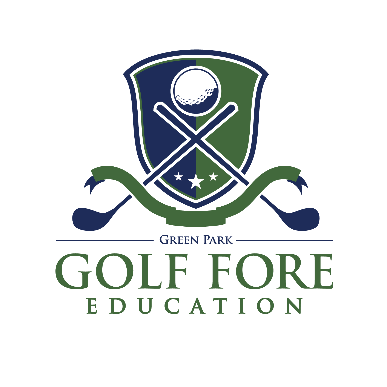 Company:______________________________________________________________________________Contact Name:__________________________________________________________________________Address:_______________________________________________________________________________City/State/Zip:__________________________________________________________________________Phone: __________________________________    Alternate Phone: _____________________________Email:_________________________________________________________________________________Description for Signage/Program:______________________________________________________________________________________________________________________________________________________________________________________________________________________________________________________________________________________________________________________________________________________________________________________________________________________________________________Please mail your form and payment to the school office at Green Park Lutheran School, ATTN: Laura Reis, 4248 Green Park Road, Saint Louis, MO, 63125.  You will receive a receipt for your donation for tax purposes. Thank you for your support!